Registration FormCosta Rica Real Estate Auction – Playa Cabuyal North Pacific* First name:      ____________________	* Last name:       ____________________* Company:        ____________________* Address:	       ____________________* City:	       ____________________* State:	       ____________________* Country:           ____________________* Postal Code:    ____________________	* Work Phone:   ____________________	* Home Phone:  ____________________	* Cell Phone:      ____________________* Email:               ____________________	____________________Signature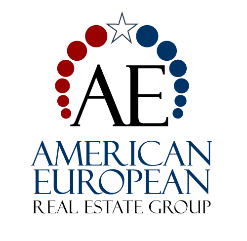 200 N 25 E CC Paco, Escazú, San JoséCall us +506 2289 5125ivo@american-european.net